ЧЕРКАСЬКА ОБЛАСНА РАДАР І Ш Е Н Н Я12.06.2020 										№ 37-53/VIIПро звернення депутатів Черкаськоїобласної ради VII скликаннядо Президента України В.О. ЗЕЛЕНСЬКОГО,Голови Верховної Ради УкраїниД.О. РАЗУМКОВА, Прем’єр-міністра УкраїниД.А. ШМИГАЛЯ щодо першочерговостізабезпечення доступного, надійногота високотехнологічного медичногообслуговування громадян УкраїниВідповідно до статті 43 Закону України "Про місцеве самоврядування
в Україні" обласна рада в и р і ш и л а:1. Схвалити звернення депутатів Черкаської обласної ради VII скликання до Президента України В.О. ЗЕЛЕНСЬКОГО, Голови Верховної Ради
України Д.О. РАЗУМКОВА, Прем’єр-міністра України Д.А. ШМИГАЛЯ
щодо першочерговості забезпечення доступного, надійного
та високотехнологічного медичного обслуговування громадян України.2. Направити звернення за належністю для розгляду.Голова									А. ПІДГОРНИЙДодатокдо рішення обласної ради12.06.2020 № 37-53/VIIЗверненнядепутатів Черкаської обласної радидо Президента України В.О. ЗЕЛЕНСЬКОГО,Голови Верховної Ради України Д.О. РАЗУМКОВА,Прем’єр-міністра України Д.А. ШМИГАЛЯ щодо першочерговостізабезпечення доступного, надійного та високотехнологічногомедичного обслуговування громадян УкраїниНа сучасному етапі стан здоров’я населення України характеризується значною поширеністю хронічних хвороб та соціально небезпечних захворювань, високим рівнем інвалідності, смертності та залежності
від згубних звичок при від’ємних демографічних показниках та короткій середній тривалості життя.Із поміж інших чинників, які негативно впливають на здоров’я населення України, є криза в галузі охорони здоров’я, а саме (з точки зору споживача):- нераціональна організація системи надання медичної допомоги;- недостатність фінансових і, насамперед, бюджетних ресурсів
для забезпечення ефективної діяльності галузі та нераціональне їх використання;- брак сучасних медичних технологій;- неналежний контроль якості лікарських засобів;- неналежний догляд хворих;- недосконалість нормативно-правової бази, коли пацієнти не можуть захистити свої права;- занепад медичної науки;- відсутність мотивації медичного персоналу до праці та інші.Потрібно зазначити, що всі ці негаразди відбувалися впродовж років незалежності України на тлі пожинання наслідків від аварії на ЧАЕС.Унаслідок соціально-економічної кризи 90-х років відбулося перенесення основного тягаря витрат на галузь охорони здоров’я з держави на пацієнтів, через що більша частина населення втратила можливість доступу до якісного лікування. Через надзвичайно низькі соціальні стандарти життя, захворілі переважно залишалися сам-на-сам із хворобою в боротьбі за виживання,
а в ліпшому випадку, основний тягар фінансових витрат поділяли з членами своїх родин.Незалежна Україна залишалася й залишається країною з найнижчими державними видатками на медицину в Європі, а витрати сімей на лікування
з кишені складали таку ж частку від ВВП, як і державні видатки – близько 3 %.Сучасна ж медична реформа, запропонована урядом, передбачає відшкодування видатків із державного бюджету медичним закладам за надані населенню медичні послуги. Але тарифи, що затверджені НСЗ України,
не відповідають фактичній їх вартості.Для того, щоб рухатися в потрібному напрямку, нам потрібно визнати,
що ті, хто неспроможний заплатити за медичні послуги, не мають навіть надії на одужання. Ми досягнули прогресу в космосі, у суднобудуванні,
у ІТ-технологіях, але не усвідомлюємо настільки хитке благополуччя кожного
з нас.Здоров’я – це не все, але все без здоров’я – ніщо (Сократ).Конституцією України (стаття 3) життя й здоров’я людини визнано найвищою соціальною цінністю. Відповідно, дії всіх державних інституцій мають бути направлені на збереження генофонду та здоров’я Української нації. Так, хвороби обертаються важким тягарем економічних витрат, як для держави в цілому, так і для приватних домогосподарств, але інвестиції в охорону здоров’я населення в любій країні повертаються значними економічними дивідендами. Щоб перед громадянами не поставало питання: жити, забезпечуючи себе хоча б елементарним, чи лікуватися, потрібно під час запровадження реформи враховувати їх платоспроможність.І ситуація з епідемією коронавірусної інфекції змусила нас усіх задуматися над необхідністю розбудови в державі надійної доступної високотехнологічної системи охорони здоров’я для всіх верств населення
з людським ставленням до хворих.На сьогодні, за ініціативи Міністра охорони здоров’я України СТЕПАНОВА М.В., відбувається коригування започаткованої медичної реформи. Анонсовано усування розбіжностей та недоліків, запровадження нових підходів до питань фінансування галузі. Сподіваємося, що започатковані зрушення на позитивні зміни не набудуть зворотного напрямку.Враховуючи вищевикладене, депутати Черкаської обласної ради звертаються до Президента України В.О. ЗЕЛЕНСЬКОГО, Голови Верховної Ради України Д.О. РАЗУМКОВА, Прем’єр-міністра України Д.А. ШМИГАЛЯ щодо визнання першочерговості забезпечення доступного, надійного
та високотехнологічного медичного обслуговування громадян України
з рівними можливостями доступу кожного до якісних медичних послуг.Схвалено на тридцять сьомій сесії Черкаської обласної ради сьомого скликання 12 червня 2020 року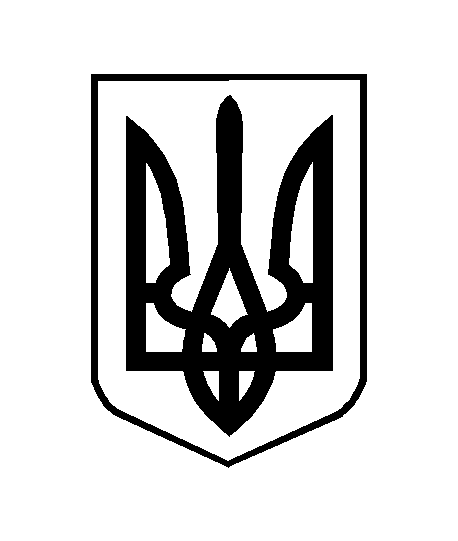 